PRECIOUS IJU15/SCI01/016CSC309PROGRAM TO CALCULATE THE CGPA OF FIFTEEN SUBJECTS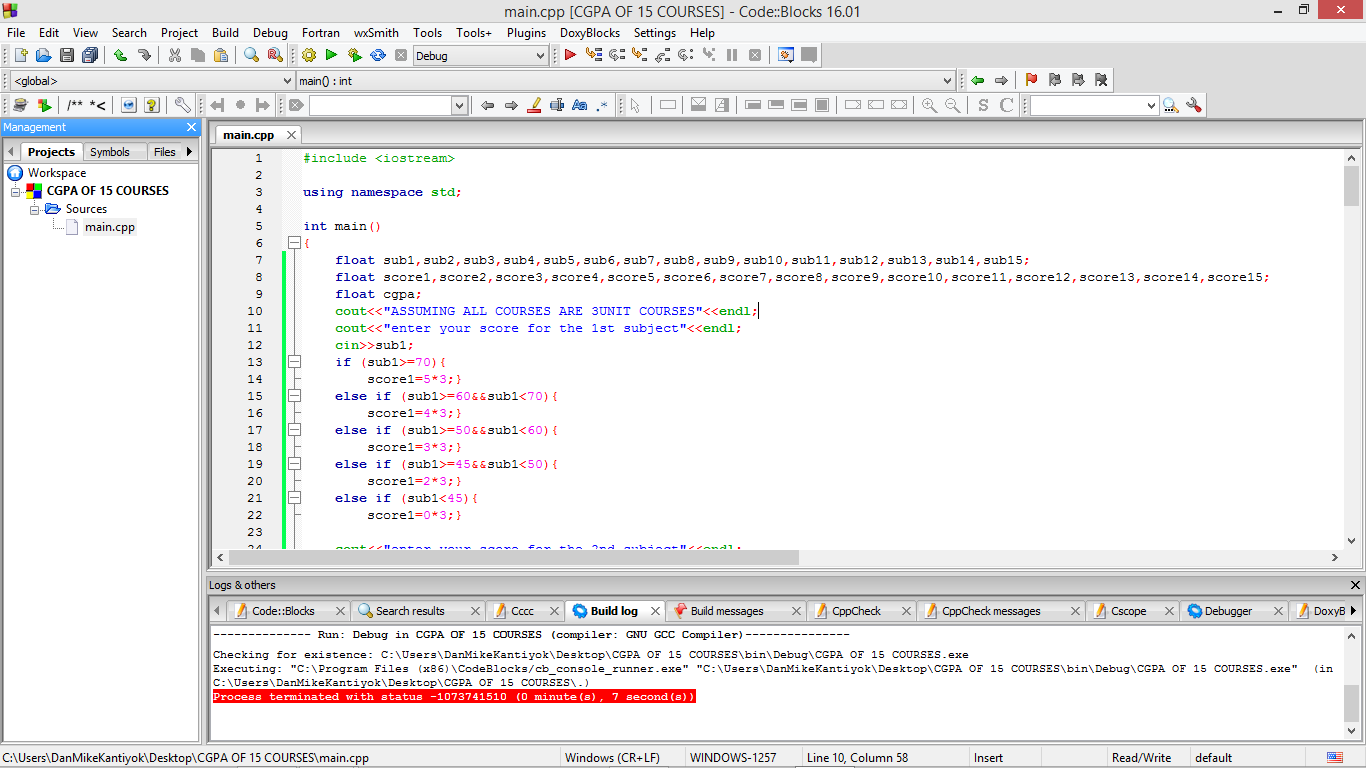 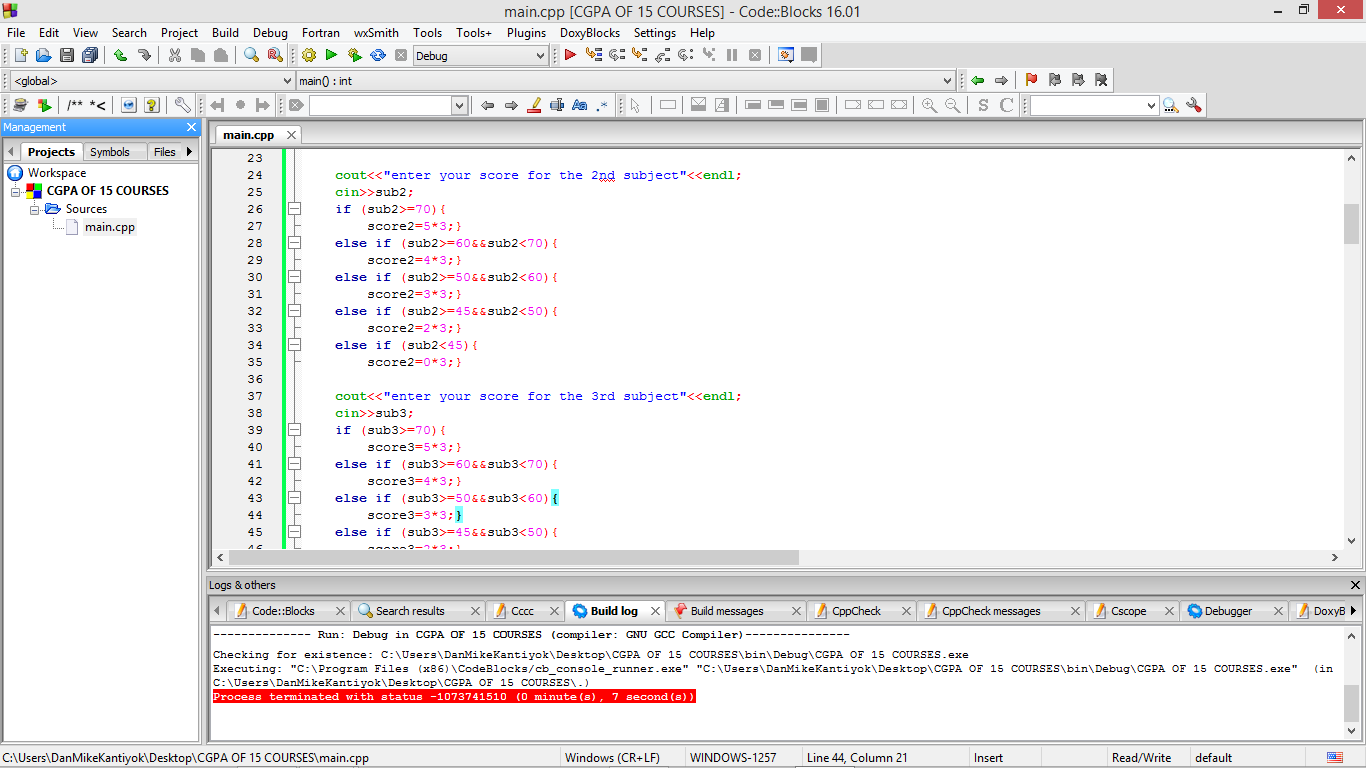 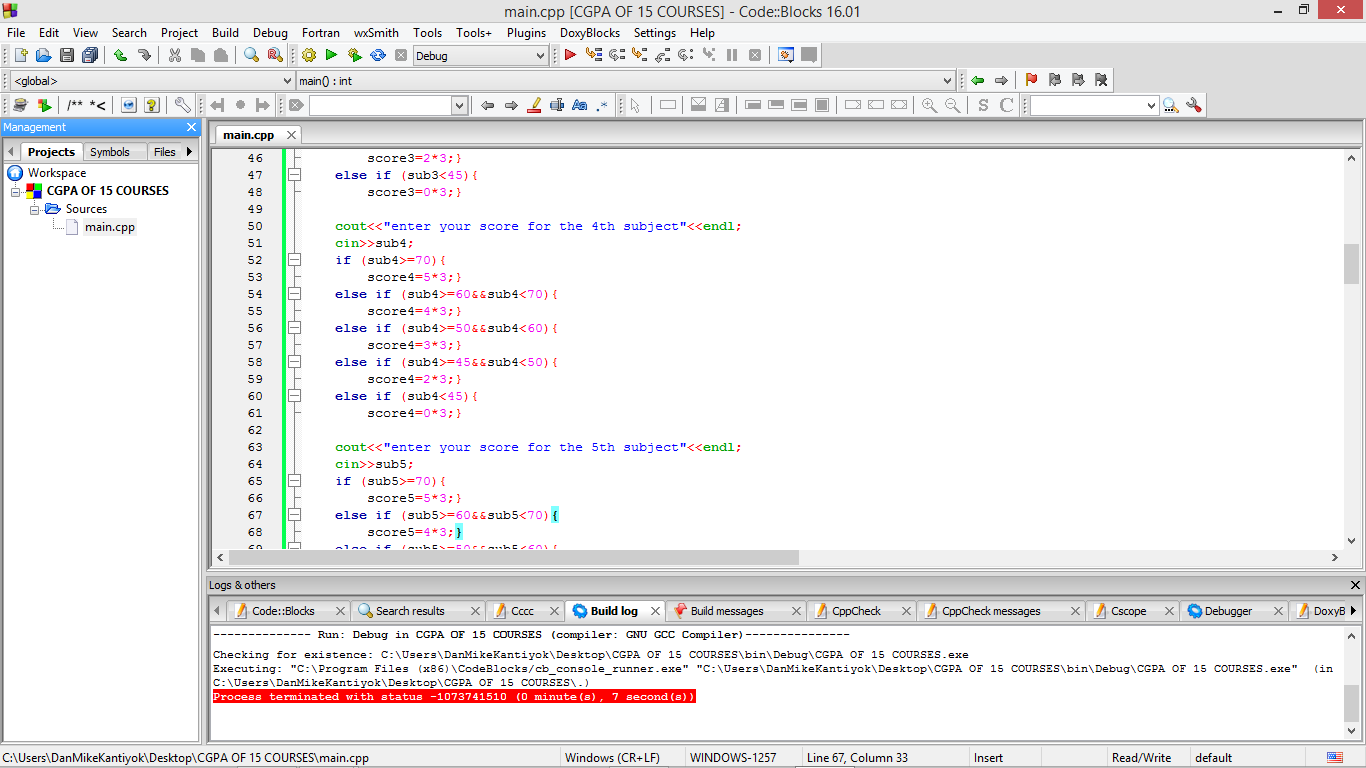 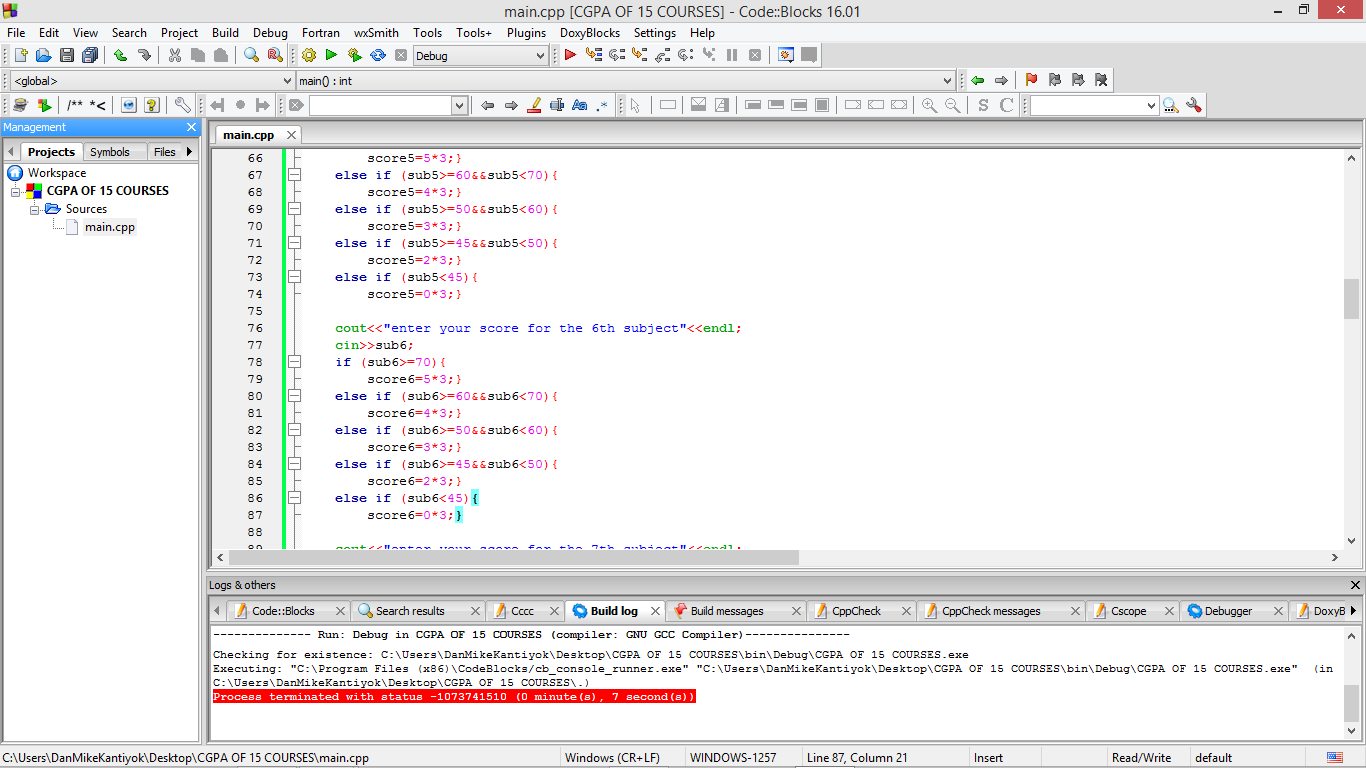 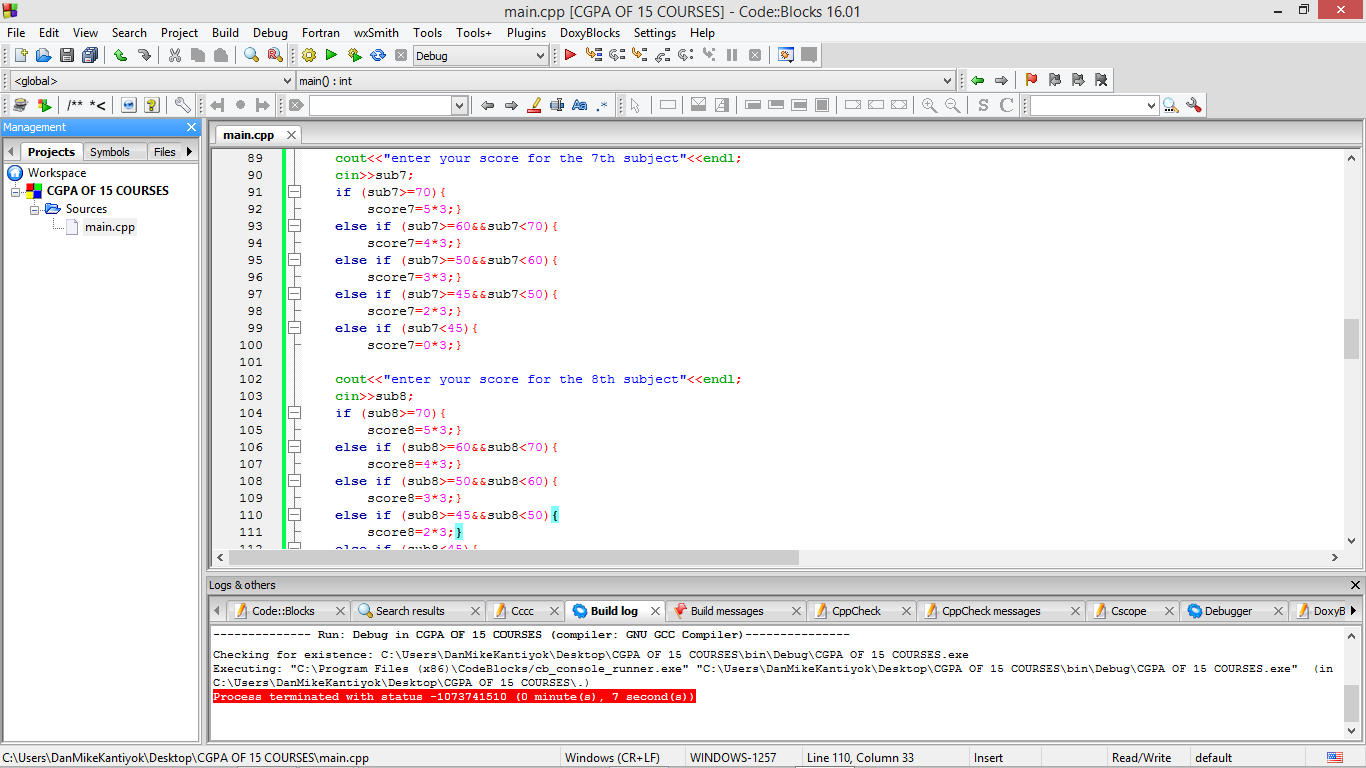 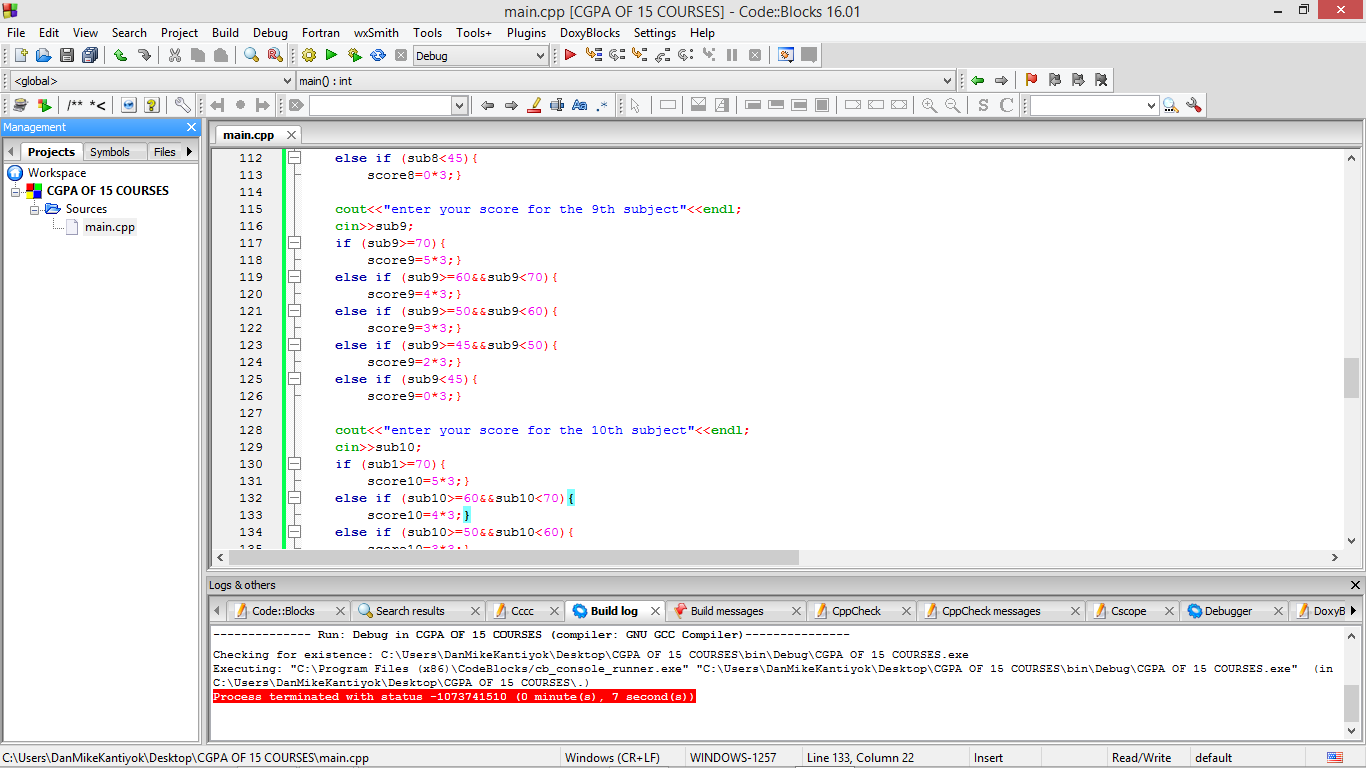 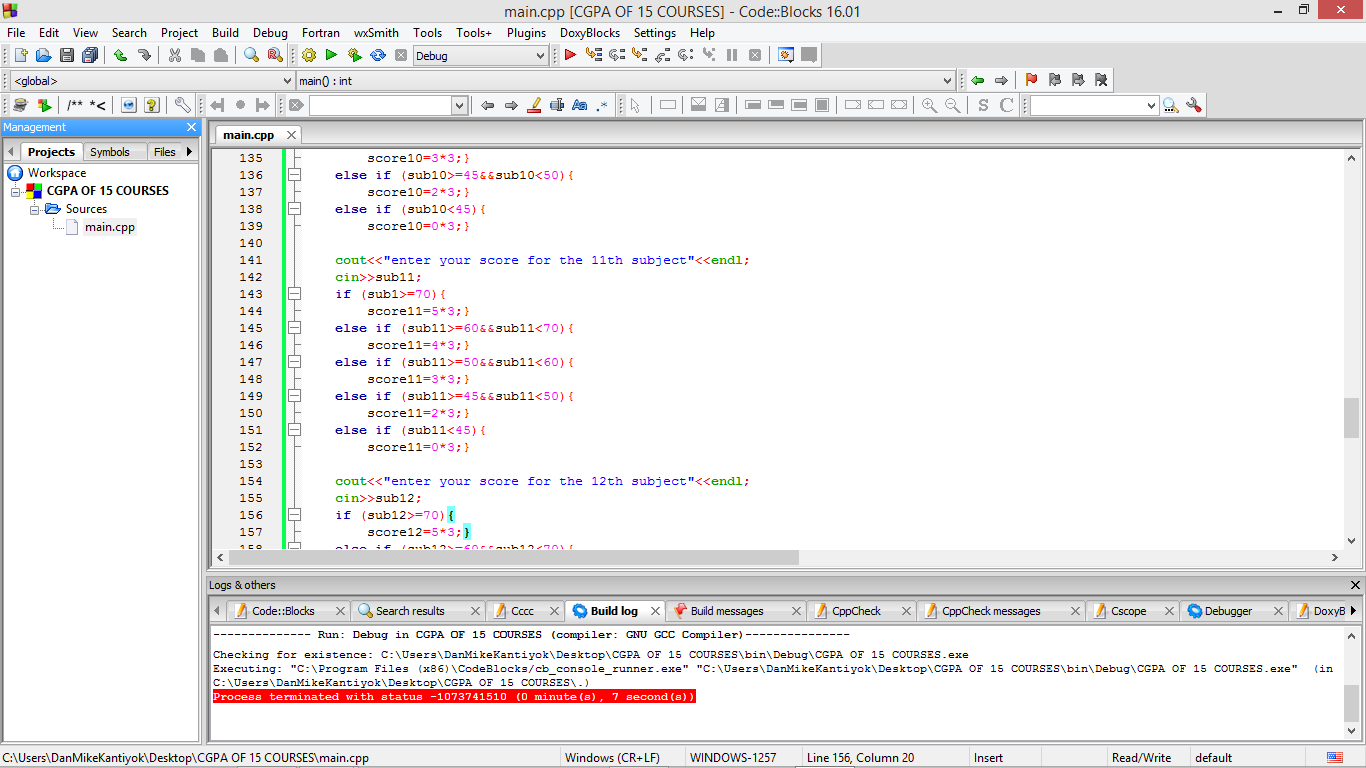 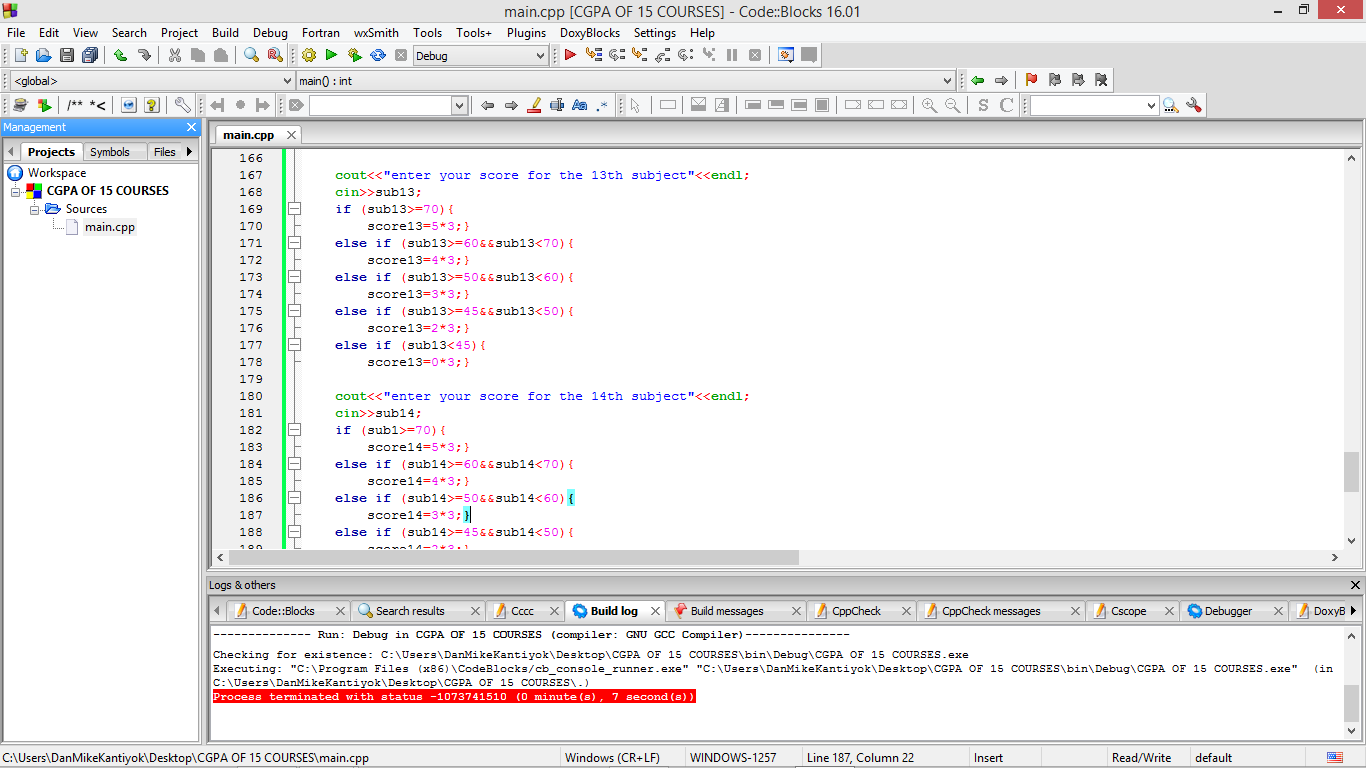 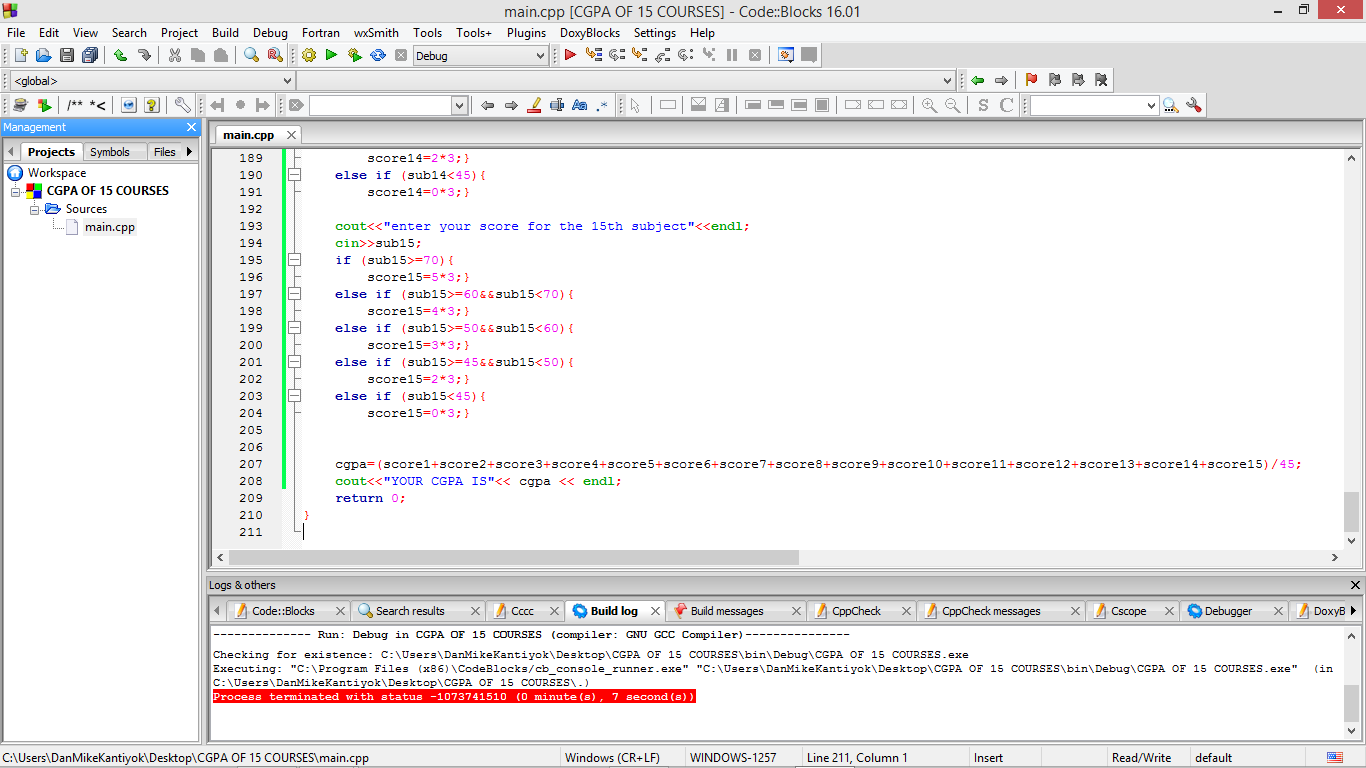 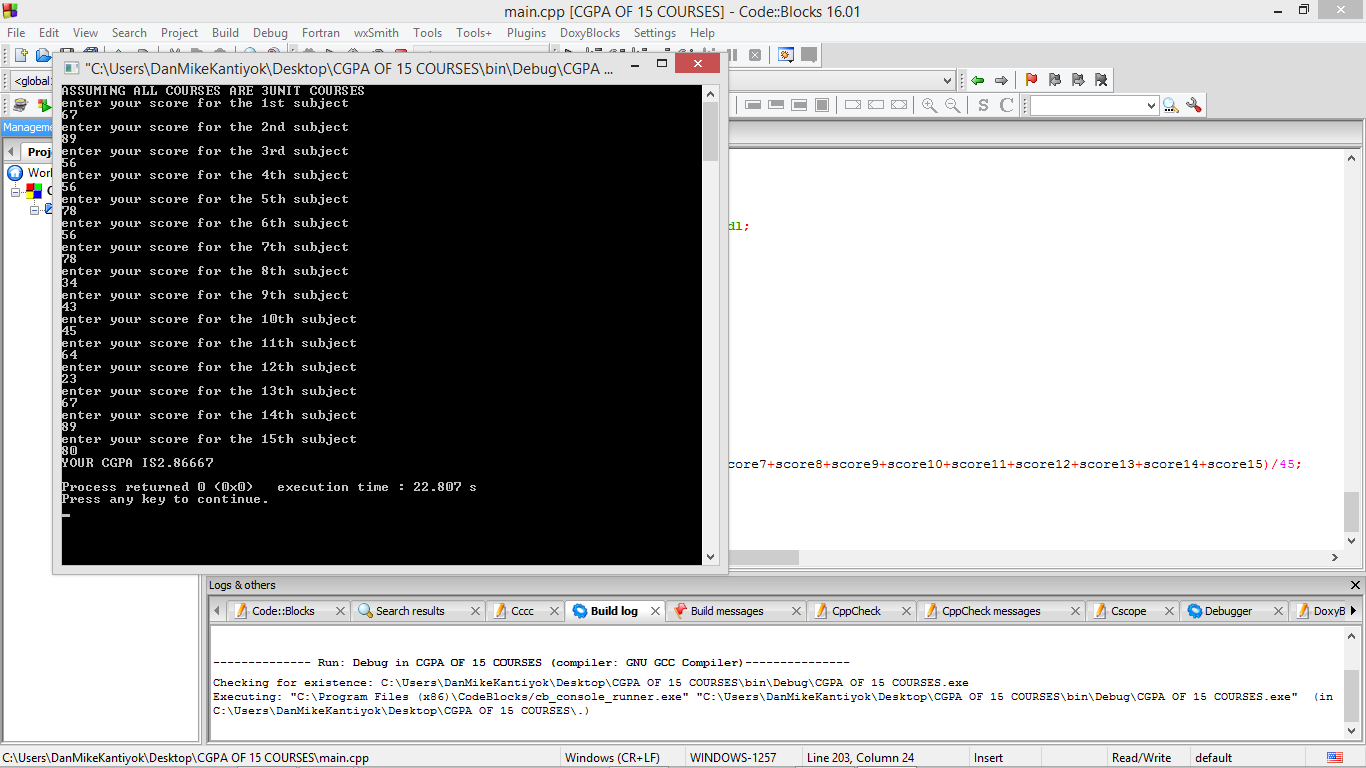 